Bhavishya rajat sharma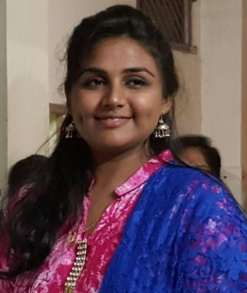 Address:Choithram supermarket, flat no. 703,al mankhool road ,Dubai.Phone no..: +971556254295Email id.:rsharmabhavishya@gmail.com CAREER OBJECTIVETo chart out a career in finance taking full advantage of my specialization in finance and to work with my full efficiency and integrity in long term association with any reputed organization.EDUCATIONAL qualification B.com honours from JANKI DEVI BAJAJ COLLEGE AFFILIATED TO KOTA UNIVERSITY  ,KOTA,RAJASTHAN,INDIA with (8.5CGPA) in 2017Intermediate from Sophia girls senior secondary school,KOTA,RAJASTHAN,INDIA with (82%) in 2014Core competenciesGood command Over analysisGood calculation tacticsPatienceNever give up attitudeEstablishing focusProviding motivational supportFoster teamwork ie. Emphasizing on ‘We' rather than ‘I'Empowering othersOration and innovational approachLeadership skillsGood communications skillsWriting skills.TechniCal SKILLS-Can work efficiently in tally.
-Good command over Ms Excel.
-Sound knowledge of SAP.EXPERIENCE 3YEARS TEACHING EXPERIENCE AT PARAS COACHING INSTITUTE,KOTA RAJASTHAN.6 MONTHS MAY 2015-Nov 2015 PART TIME DATA ENTRY  OPERATOR AT BURHANI AND ASSOCIATES;KOTA RAJASTHAN.3 months (2017)as a TRAINEE ACCOUNTANT  CHAHAT TRADING AGENCY, KOTA RAJASTHAN ProjeCtS UndertakenRatio Analysis of FMCG companies in kota RajasthanSWOT ANALYSIS OF BUSINESS ,BUSINESS DEVELOPMENT ANALYSIS AND FINANCIAL STATEMENT PREPRATION.HobbiesREADING,Singing,dancing,painting,gardening,calligraphy,writting,socializing with friends, exploring new places .Personal detailsFather’s name: Hemant SharmaSpouse name:Rajat Bhawani SharmaDate of birth:8,May,1996Language known:english;hindi;sindhi; PunjabiGender: femaleNationality: IndianMarital status: marriedVisa status: spouse visa which expires on14/12/2019Declaration    I hereby affirm that the information in this document is accurate in the best of my knowledge.Place                                                                                                        SIGNATUREDate                             